Sixteen Days of Activism!Welcome to Zonta Club of Corvallis’ Day 14 of “Sixteen Days of Activism” for 2023.Day 14 – December 8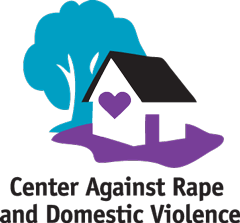 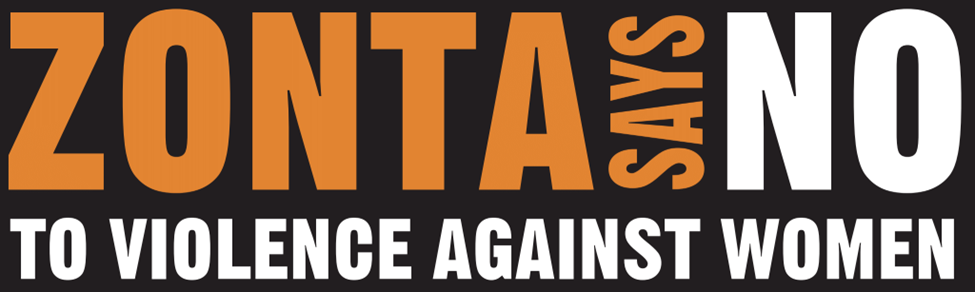 Check out CARDV one of our local organizations who has been supporting survivors of domestic violence since the early 1960’s. Corvallis Zonta has been a long-time supporter of this critical Corvallis organization! Learn more and get involved with #Zontasaysno to violence against women and supporting gender equity at ZontaSaysno.com